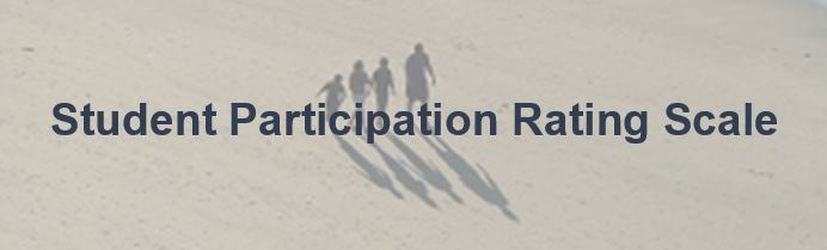 Top of FormPlease select the responses on this form that you believe appropriately describes your child or student.
A score sheet is available if you wish to compare this Rating Scale result with a previous one.
​Completion Date * Name *                                                                                                    D.O.B                 First         Surname                    Contributors to this Rating Scale Parent           Teacher            Education Assistant            Educational Interpreter                           Principal            Student              Visiting Teacher of the Deaf            Other ______________________________________________________________________________
​1. Interacts with other students in the playground / or outside of the classroom. * 2. Joins in group conversations. * 3. Uses appropriate greetings with other students. * 4. Uses appropriate greetings with adults. * 5. Understands classroom jokes. * 6. Successfully uses classroom technology. * 7. Understands abstract concepts. * 8. Understands classroom instructions. * 9. Is willing to share with others. * 	10. Contributes to class discussions. * 11. Requests help when necessary. * 12. Makes choices when given the opportunity. * 13. Maintains the topic when communicating. * 14. Cooperates with most classmates. * 15. Displays appropriate classroom behaviour. * 16. Initiates conversation with classmates. * 17. Answers questions from the teacher to the class. * 18. Forms friendships with other students. * 19. Willing to re-tell events in her/his life. * 20. Joins in whole-school activities and events. * 21. Works with an Education Assistant appropriately. (or Note-taker or Ed. Interpreter or Teacher of the Deaf). * 22. Asks class teacher for permission when required. * 23. Assists other students when asked. * 24. Takes turns during conversations. * 25. Follows classroom routines. * 26. Completes set work within the allocated time. * 27. Written work - sentence structure is age appropriate. * 28. Written work - thoughts are logical. * 29. Interacts with other students within the classroom. * 30. Is well organised. * 31. Takes turns during classroom activities and games. * 32. Enjoys being a part of the class. * 33. Completes homework appropriately. *                                                                       												                        					   © John Richards 2003
                                                                                                                                                                                                                                                  				            (Revised 2016 by L.Lamotte & J. Richards )